УКРАЇНАПАВЛОГРАДСЬКА   МІСЬКА  РАДАДНІПРОПЕТРОВСЬКОЇ  ОБЛАСТІ(65 сесія VІІ скликання)РІШЕННЯ27.03.2020 p.		       	   	    		 		№ 2092-65/VIIПро внесення змін до відомостей,  що містяться в Єдиному державному реєстрі  юридичних осіб, фізичних осіб – підприємців та громадських формуваньЗгідно з п. 30 ч.1.  ст.26 Закону України «Про місцеве самоврядування в Україні», Павлоградська міська рада: ВИРІШИЛА:Внести зміни до відомостей Єдиного державного реєстру юридичних осіб, фізичних осіб – підприємців та громадських формувань про комунальне некомерційне підприємства «Павлоградська міська лікарня № 1» Павлоградської міської ради , а саме: доповнити видом економічної діяльності юридичної особи - стоматологічна практика.збільшити статутний капітал комунального некомерційного підприємства «Павлоградська міська лікарня № 1» Павлоградської міської ради на 1 346 481 (один мільйон триста сорок шість тисяч чотириста вісімдесят одна) гривня 19 копійок і встановити його в розмірі 7 480 817 (сім мільйонів чотириста вісімдесят тисяч вісімсот сімнадцять) гривень 04 копійки.змінити відомості про засновника стосовно розміру статутного капіталу, а саме встановити статутний капітал в розмірі 7 480 817 (сім мільйонів чотириста вісімдесят тисяч вісімсот сімнадцять) гривень 04 копійки.Внести зміни до Статуту комунального некомерційного підприємства «Павлоградська міська лікарня № 1» Павлоградської міської ради, затвердженого рішенням міської ради від 10.03.2020 р. № 2028-63/VII, виклавши його в новій редакції.Затвердити Статут комунального некомерційного підприємства «Павлоградська міська лікарня № 1» Павлоградської міської ради      виклавши його в новій редакції (додаток 1).Уповноважити секретаря Павлоградської міської ради Аматова Є.В. підписати Статут комунального некомерційного підприємства «Павлоградська міська лікарня № 1» Павлоградської міської ради.Організаційне забезпечення та відповідальність по виконанню даного рішення покласти на начальника відділу охорони здоров’я Павлоградської міської ради.Загальне керівництво за виконання цього рішення покласти на заступника міського голови з питань діяльності виконавчих органів ради за напрямом.Контроль за виконанням даного рішення покласти на постійну депутатську комісію з питань освіти, культури, сім'ї, соціального захисту, охорони здоров'я, материнства і дитинства. Міський голова                                                                        	А. О. Вершина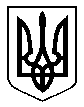 